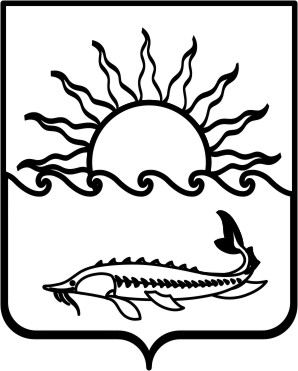                                                                  Р Е Ш Е Н И ЕСОВЕТА МУНИЦИПАЛЬНОГО ОБРАЗОВАНИЯПРИМОРСКО-АХТАРСКИЙ  РАЙОН шестого созываот  28 марта  2018 года                                                                                   № 374город  Приморско-АхтарскО вынесении  проекта решения Совета муниципального образования Приморско-Ахтарский район «О внесении изменений и дополнений в Устав муниципального образования Приморско-Ахтарский  район» на публичные слушания, назначении даты проведения публичных слушаний и создании оргкомитета по проведению публичных слушаний»В соответствии со статьями 28 и 44  Федерального закона от 6 октября 2003 года № 131-ФЗ «Об общих принципах организации местного самоуправления в Российской Федерации», статьями 17  и 62 Устава муниципального образования Приморско-Ахтарский район  Совет муниципального образования Приморско-Ахтарский район  РЕШИЛ:1. Вынести проект решения Совета муниципального образования Приморско-Ахтарский район «О внесении изменений и дополнений в Устав муниципального образования Приморско-Ахтарский  район» на публичные слушания (приложение №1).2. Назначить проведение публичных слушаний по теме: «Рассмотрение проекта решения Совета муниципального образования Приморско-Ахтарский район «О внесении изменений и дополнений в Устав муниципального образования Приморско-Ахтарский  район» на 4 мая 2018 года.3. Создать оргкомитет по проведению публичных слушаний по теме: «Рассмотрение проекта решения Совета муниципального образования Приморско-Ахтарский район «О внесении изменений и дополнений в Устав муниципального образования Приморско-Ахтарский  район» и утвердить его состав (приложение № 2). 4. Администрации    муниципального    образования    Приморско-Ахтарский  район    официально  опубликовать  настоящее   решение     в печатном  издании      газета «Приазовье»    и разместить в сети «Интернет»» на официальном сайте  администрации муниципального образования Приморско-Ахтарский район (http://www.prahtarsk.ru).            5. Контроль за выполнением настоящего решения возложить на постоянную депутатскую комиссию Совета муниципального образования Приморско-Ахтарский район по вопросам местного самоуправления     и соблюдению законности.           6. Настоящее решение вступает в силу после его официального опубликования.ПРИЛОЖЕНИЕ № 1к решению Совета муниципального образования Приморско-Ахтарский район от 28.03.2018 № 374              ПРОЕКТР Е Ш Е Н И ЕСОВЕТА МУНИЦИПАЛЬНОГО ОБРАЗОВАНИЯ                                                                       ПРИМОРСКО-АХТАРСКИЙ  РАЙОНшестого созываот ________________                                                                            №  _______город Приморско-Ахтарск О внесении изменений и дополнений в Устав муниципального образования Приморско-Ахтарский районВ целях приведения Устава муниципального образования Приморско-Ахтарский район в соответствие с действующим федеральным законодательством и законодательством Краснодарского края, в соответствии с пунктом 1 части 10 статьи 35, статьей 44 Федерального закона от 6 октября 2003 года № 131-ФЗ «Об общих принципах организации местного самоуправления в Российской Федерации» Совет муниципального образования Приморско-Ахтарский район РЕШИЛ:1. Внести в Устав муниципального образования Приморско-Ахтарский район, принятый решением Совета муниципального образования Приморско-Ахтарский район от 26 апреля 2017 г.  № 230, следующие изменения:1) Пункт 23 части 1 статьи 8 дополнить словом «(волонтерству)»;2) часть 3 статьи 8 дополнить пунктом 13 следующего содержания:«13) осуществление в ценовых зонах теплоснабжения муниципального контроля за выполнением единой теплоснабжающей организацией мероприятий по строительству, реконструкции и (или) модернизации объектов теплоснабжения, необходимых для развития, повышения надежности и энергетической эффективности системы теплоснабжения и определенных для нее в схеме теплоснабжения в пределах полномочий, установленных Федеральным законом от 27.07.2010 № 190-ФЗ «О теплоснабжении».»;3) пункт 10 статьи 9 изложить в следующей редакции:«10) создание условий для организации проведения независимой оценки качества условий оказания услуг организациями в порядке и на условиях, которые установлены федеральными законами, а также применение результатов независимой оценки качества условий оказания услуг организациями при оценке деятельности руководителей подведомственных организаций и осуществление контроля за принятием мер по устранению недостатков, выявленных по результатам независимой оценки качества условий оказания услуг организациями, в соответствии с федеральными законами;»;4) часть 1 статьи 9 дополнить пунктом 12 следующего содержания:«12) оказание содействия развитию физической культуры и спорта инвалидов, лиц с ограниченными возможностями здоровья, адаптивной физической культуры и адаптивного спорта.»;5) часть 1 статьи 10 дополнить пунктом 5.1 следующего содержания:«5.1) в сфере стратегического планирования, предусмотренными Федеральным законом от 28.06.2014 № 172-ФЗ «О стратегическом планировании в Российской Федерации»;»;6) в пункте 7 части 1 статьи 10 слова «принятие и организация выполнения планов и программ комплексного социально-экономического развития муниципального образования Приморско-Ахтарский район, а также» исключить;7) статью 17 изложить в следующей редакции:«Статья 17. Публичные слушания, общественные обсуждения1. Для обсуждения проектов муниципальных правовых актов по вопросам местного значения с участием жителей муниципального образования Приморско-Ахтарский район Советом, главой района могут проводиться публичные слушания.2. Публичные слушания проводятся по инициативе населения, Совета или главы района. Решение о назначении публичных слушаний, инициированных населением или Советом, принимает Совет, а о назначении публичных слушаний, инициированных главой района – глава района.3. На публичные слушания должны выноситься: 1) проект устава, а также проект решения Совета о внесении изменений и дополнений в устав, кроме случаев, когда в устав вносятся изменения в форме точного воспроизведения положений Конституции Российской Федерации, федеральных законов, устава или законов Краснодарского края в целях приведения данного устава в соответствие с этими нормативными правовыми актами;2) проект местного бюджета и отчет о его исполнении;3) вопросы о преобразовании муниципального образования Приморско-Ахтарский район, за исключением случаев, если в соответствии со статьей 13 Федерального закона от 06.10.2003 № 131-ФЗ «Об общих принципах организации местного самоуправления в Российской Федерации» для преобразования муниципального образования Приморско-Ахтарский район требуется получение согласия населения муниципального образования Приморско-Ахтарский  район, выраженного путем голосования либо на сходах граждан;4) проект стратегии социально-экономического развития муниципального образования Приморско-Ахтарский район.4. Порядок организации и проведения публичных слушаний по проектам и вопросам, указанным в части 3 настоящей статьи, определяется нормативным правовым актом Совета. 5. По проектам генеральных планов, проектам правил землепользования и застройки, проектам планировки территории, проектам межевания территории, проектам правил благоустройства территорий, проектам, предусматривающим внесение изменений в один из указанных утвержденных документов, проектам решений о предоставлении разрешения на условно разрешенный вид использования земельного участка или объекта капитального строительства, проектам решений о предоставлении разрешения на отклонение от предельных параметров разрешенного строительства, реконструкции объектов капитального строительства, вопросам изменения одного вида разрешенного использования земельных участков и объектов капитального строительства на другой вид такого использования при отсутствии утвержденных правил землепользования и застройки проводятся общественные обсуждения или публичные слушания, порядок организации и проведения которых определяется нормативным правовым актом Совета с учетом положений законодательства о градостроительной деятельности.»;8) часть 7 статьи 24 дополнить новым абзацем следующего содержания:«В случае обращения главы администрации (губернатора) Краснодарского края с заявлением о досрочном прекращении полномочий депутата Совета днем появления основания для досрочного прекращения полномочий является день поступления в Совет данного заявления.»;9) пункт 4 части 1 статьи 25 изложить в следующей редакции:«4) утверждение стратегии социально-экономического развития муниципального образования Приморско-Ахтарский район;»;10) часть 1 статьи 25 дополнить пунктом 11 следующего содержания:«11) утверждение правил благоустройства территории муниципального образования.»;11) часть 4 статьи 32 дополнить новыми абзацами следующего содержания:«В случае досрочного прекращения полномочий главы района избрание главы района, избираемого Советом из числа кандидатов, представленных конкурсной комиссией по результатам конкурса, осуществляется не позднее чем через шесть месяцев со дня такого прекращения полномочий.При этом если до истечения срока полномочий Совета осталось менее шести месяцев, избрание главы района из числа кандидатов, представленных конкурсной комиссией по результатам конкурса осуществляется в течение трех месяцев со дня избрания Совета в правомочном составе.»;12) часть 5 статьи 32 изложить в следующей редакции:«5. В случае, если глава района, полномочия которого прекращены досрочно на основании правового акта главы администрации (губернатора) Краснодарского края об отрешении от должности главы района либо на основании решения Совета об удалении главы района в отставку, обжалует данные правовой акт или решение в судебном порядке, Совет не вправе принимать решение об избрании главы района, избираемого из числа кандидатов, представленных конкурсной комиссией по результатам конкурса, до вступления решения суда в законную силу.»;13) в пункте 1 статьи 35 слова «, а также проекты программ комплексного социально-экономического развития муниципального образования Приморско-Ахтарский район» признать утратившими силу;14) пункт 2 статьи 35 изложить в следующей редакции:«2) обеспечивает исполнение местного бюджета и составляет отчет об исполнении указанного бюджета для представления его в Совет;»;15) статью 62 дополнить частями 6-8 следующего содержания:«6. Изменения и дополнения, внесенные в Устав и изменяющие структуру органов местного самоуправления, разграничение полномочий между органами местного самоуправления (за исключением случаев приведения Устава в соответствие с федеральными законами, а также изменения полномочий, срока полномочий, порядка избрания выборных должностных лиц местного самоуправления), вступают в силу после истечения срока полномочий Совета, принявшего муниципальный правовой акт о внесении указанных изменений и дополнений в Устав.7. Изменения и дополнения в Устав вносятся муниципальным правовым актом, который может оформляться:1) решением Совета, подписанным его председателем и главой района;2) отдельным нормативным правовым актом, принятым Советом и подписанным главой района. В этом случае на данном правовом акте проставляются реквизиты решения Совета о его принятии. Включение в такое решение Совета переходных положений и (или) норм о вступлении в силу изменений и дополнений, вносимых в Устав, не допускается.8. Изложение Устава в новой редакции муниципальным правовым актом о внесении изменений и дополнений в Устав не допускается. В этом случае принимается новый Устав, а ранее действующий Устав и муниципальные правовые акты о внесении в него изменений и дополнений признаются утратившими силу со дня вступления в силу нового Устава.»;16) в части 3 статьи 69 после слов «человека и гражданина,» дополнить словами «устанавливающие правовой статус организаций, учредителем которых выступает муниципальное образование Приморско-Ахтарский район, а также соглашения, заключаемые между органами местного самоуправления,».2. Поручить главе муниципального образования Приморско-Ахтарский район:2.1. Зарегистрировать настоящее решение;2.2. Опубликовать настоящее решение, зарегистрированное в установленном порядке.3. Контроль за выполнением настоящего решения возложить на постоянную депутатскую комиссию Совета муниципального образования Приморско-Ахтарский район по вопросам местного самоуправления и соблюдения законности.4. Настоящее решение вступает в силу со дня его официального опубликования.5. Пункты 2-4 настоящего решения вступают в силу со дня его подписания.6. Подпункт 1 пункта 1 настоящего решения вступает в силу с 1 мая 2018 года.      ПРИЛОЖЕНИЕ № 2                    УТВЕРЖДЕН                              решением Совета                                   муниципального  образования                                         Приморско-Ахтарский районот 28.03.2018 № 374СОСТАВоргкомитета по проведению публичных слушаний по теме: «Рассмотрение проекта решения Совета муниципального образования Приморско-Ахтарский район «О внесении изменений и дополнений в Устав муниципального образования Приморско-Ахтарский  район»Председатель Советамуниципального образованияПриморско-Ахтарский  район                            Е.А. Кутузова             Глава              муниципального образования              Приморско-Ахтарский район                                   М.В. БондаренкоПутинцевЕвгений Валерьевич-первый заместитель главы муниципального образования                                                  Приморско-Ахтарский район;ЕганянСамвел Владимирович		-председатель постоянной депутатской комиссии по вопросам местного самоуправления и соблюдению законности Совета муниципального образования Приморско-Ахтарский  район;Лебединец 	Лидия Васильевна                  			 -главный специалист Совета муниципального образования Приморско-Ахтарский  район;Дрягалов Виталий Витальевич-начальник правового отдела администрации муниципального образования Приморско-Ахтарский район;Круглов Александр Григорьевич-главный специалист правового отдела администрации муниципального образования Приморско-Ахтарский район.Первый заместитель главы муниципального образования Приморско-Ахтарский район Е.В.Путинцев